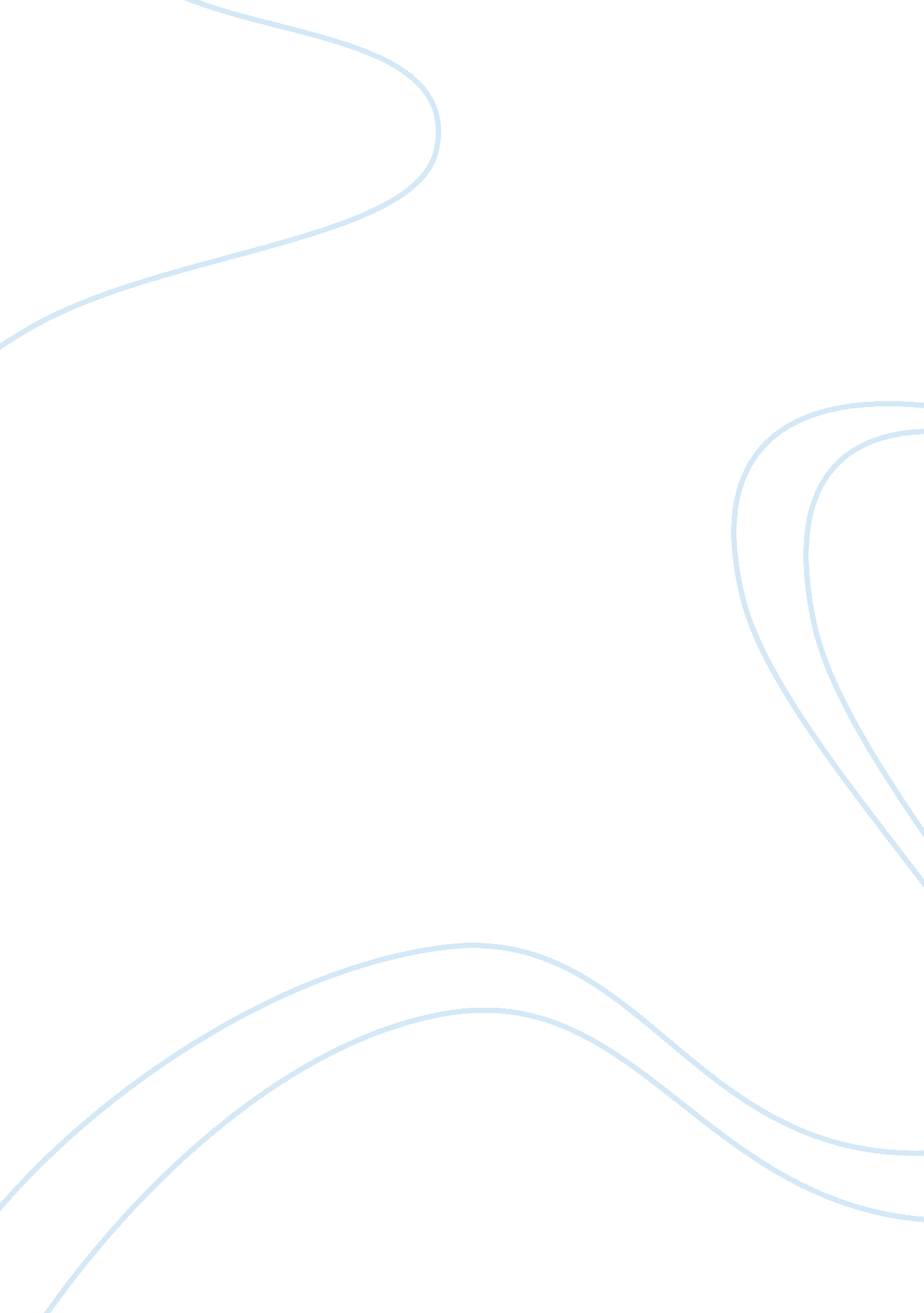 What alchemist, and magician in medieval. when heBusiness, Career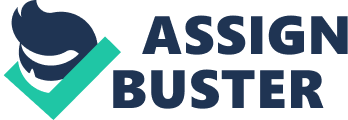 What we can learn from the literature is always the question of studentswhen they are studying for this module. The debate about whether it can tell usthe truth of the life, or it is just a piece of the entertainment continues. Infact, literature definitely has its added value that can teach show the rightdirections for people. The aim of this essay is to defend this view, and itwill begin by analyzing the Frankenstein, what it happened, and whatwe can learn from this novel. The second part is concerned with the impact of Dr. Faustus. The last part is about  In Frankenstein, we already know that Victor’s father has told him do not believe thesuperstitions, but this is a negative education for him. Then, he grows up withoutclear childhood education, and the first experience of his significant readingis likely to be the book by Cornelius Agrippa, an alchemist, and magician in medieval. When he talks aboutit with his father, he only gets a description as ‘ sad trash’ but without otherexplanations. However, Victor, a classical rebellious teenager tries his bestto read all source that he can find by Agrippa and some ancient and medieval pseudo-philosophers(Evan, 2014). When he is in the university, heis inclined to do science instead of the art, but the science he studies is called’junk science’ in nowadays, which is lack of moral compass to lead the studies. Evan (2014) analyses it is complex of the motivation for Victor to create the Creature.(He is a conceited man. He wants his dead mother back. He has the low social ability, so he wants a friend.) Thus, no doubt about his terrible Creature is the result of his wild ambition andless morality education. For example, he uses the huge parts in his Creature tomake it more quickly to finish, without thinking whether it can adapt the lifeof a human. As a contrasted with Victor’smistakes, the Creature is ugly but kind-hearted and has the passion of theworld at first, although it grows up in harsh conditions. To review this novel, it seems that Victoris an abandoning parent, and the Creature is an excellent child. It might be ametaphor to satirize the parents who abandon their child in a period and tries to awaken people’s responsibility. And the Creature says “ I was benevolent and good; misery made me a +fiend” (Chapter 10). This depiction shows Mary Shelley believe the child was pureand curious, what shape they will be is significantlyinfluenced by the growth environment and family background. What Victor hasdone is rejected it and abandoned it in the laboratory. The Creature stumblesinto his room and watches him until hewakes up. The Creature smiles at him and reaches out, but Victor runs out ofthe room, abandoned the Creature once more.  The creatureis confused, helpless that he sits by a river in the Swiss, and weeps alone. Theseheartache cases have foreshadowed the revenge by the Creature, even it isintelligent, kind-heartedly, understanding clearly of the morality, it stillcannot endure this torment. In another point, it is a bitter irony that the Creature has read Milton’s Paradise Lost and Plutarch’s Lives, but its father Victor, a man whohas never learned about the correctly ethical education. The role of him isrepresentative “ intelligence without depth, morality without feeling, andambition without foresight” (Dorothy, 2017). It also tells us a story that thevengeance by killing will never, ever bring the peace to the people. It willhaunt people forever. For Victor, the only feeling he can get is the rage, because the Creature murdered all of hisfamilies and everyone he loves, his little brother, his best friend, his wife. However, the rage of the Creature is also understandable due to his unfair experience. In the end, Victor followsthe Creature all the way to the North Pole until he is dying and discovered byWalton. After Victor finishes telling the story to him, wains Walton to learnhis lesson. Walton is aware of the immense dangers lurking in his futurejourney. A frame from the film Frankenstein in 1994, the sailor asks Walton,” where are we going?” He looks at the fire which is burned Victor and Creature, quietly says “ Home. ” From this, the captain finally understands thatsometimes unruly paranoid pursuits can also bringdevastating catastrophes, and Victor is an immediate example.  Dr. Faustus tellsa story of a well-respected scholar is discontented with traditional and limitedmedicine, law, religion, and logic. So, hedecides to learn the dark magic. By the help of his two friends Valdes and Cornelius, he summons a devil, Mephastophilis to start his magician career. Although Mephastophilishas told him how horrible the hell is, he still asks the devil to tell themaster, Lucifer, he will exchange the devil’s service for 24 years with his ownsoul. He has some doubts about whether he should repent and save his soul, butfinally, he agrees to the deal and signedthe deal with his blood. Soon, Faustus has some thoughts of nature, but Mephastophilis gives him a lavish gift and a book of spells. All ofthe Faustus’ questions of the nature of the world are answered by Mephastophilis, expect when he asks for the origin of the universe. This time Mephastophilisand Lucifer show him the personifications of Seven Deadly Sins, and he this miracleimpresses him and reassured his anxiety. From this argument, it seems Faustus isenthusiasm for the knowledge at first, wants to get the knowledge which hasnever been found, but he is influenced by Mephastophilis’ temptation, again and again, finally, he has achievednothing during the 24 years. Instead, he uses his supernatural power only foran immoral joke and ingratiating thenobility. Throughout the play, there are always good and evil angles appear aroundFaustus, the good one tries to persuadehim to repent and give up the oath with Lucifer, but the evil laughed at Faustus that he will never repent, and that is the largestmistake made by Faustus throughout hole play. It argues that people are a kind of two-side of personality animals, and we do need to control the darkness in the depth of the heart. In conclusion, literature helps people to understand learn from the world around, by takingreaders to the different places and time. It can broaden the horizon by let youto experience more life and case with the words. The literary purpose is the authorexpresses a kind of worldview, then the reader tries to understand author’spoint to insight to the human condition, and this is the way how literature canteach us to live. 